 Программа вебинара18 – 19 октября 2018 года«ВЭД в условиях санкций и ограничений – реальность и перспективы»Цель вебинара: помочь участникам ВЭД разобраться в особенностях ведения ВЭД в условиях применения экономических санкций в отношении российской экономики и выработать пути минимизации негативных последствий для российского бизнеса.Программа вебинара: Западные экономические санкции и их влияние на экономику России Внешнеэкономическая деятельность сегодня. Как реагировать на изменения?Анализ действующие санкции и их влияние на российскую экономику.Правительственные меры по минимизации последствий действия санкций и их влияние на ВЭД российских компаний.Импортозамещение, как альтернатива внешней торговле.Влияние региональной экономической интеграции (ВТО, БРИКС, ЕАЭС) на развитие внешнеэкономической деятельности в РФ.Разворот на Восток, как  альтернатива западным санкциямПолитические и экономические предпосылки переориентации бизнеса на рынки Юго-Восточной Азии. •	Социально-экономическая ситуация, национальная специфика, основные приоритеты экономики стран Юго-Восточной Азии.Что нужно учесть, начиная бизнес с Китаем, Кореей, Вьетнамом, Индией.•	Деловой климат. Благоприятные и отрицательны факторы для ведения бизнеса.•	Существующие интересы и перспективные направления развития бизнеса для российских компаний в Китае, Корее, Вьетнаме, Индии.•	Обзор процедур доступа на рынки товаров и услуг стран  Юго-Восточной Азии•	Меры торговой политики, тарифного и нетарифного регулирования, торговые ограничения, применяемые во внешней торговле стран Юго-Восточной Азии  в отношении российских товаров.•	Риски и возможности правовой защиты российских компаний в странах Юго-Восточной Азии.  Порядок разрешения торговых споров.3. Перспективные рынки стран Ближнего ВостокаОбщая характеристика делового климата в Иране и ТурцииПерспективные рынки для российских компанийПроцедуры доступа российских компаний на рынок Ирана и ТурцииОсобенности работы иностранных компаний в Иране и ТурцииМеханизмы защиты прав российских компаний на территории Ирана Турции.Ведущий вебинара:Травинский Петр Сергеевич 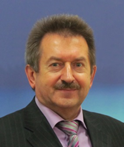 Кандидат экономических наук.Эксперт-практик в области  внешнеэкономической деятельности и            логистики с 35-летним стажемПрофессиональный опытГенеральный директор внешнеторговой компанииЭксперт Комитета по экономической политике и предпринимательству Госдумы РФЭксперт-консультант «Портала внешнеэкономической информации» Министерства экономического развития РФ www.ved.gov.ruЧлен рабочей группы при Федеральной Таможенной Службе РФЧлен Совета Российской ассоциации торговых компаний и товаропроизводителей электробытовой и компьютерной техники РАТЭКЭксперт по ВЭД крупнейшего российского дистрибьютора компьютерного и офисного оборудования - компании «Мерлион».Время проведения вебинара:  18-19 октября  2018 г. с 09-00 до 12-00 по клнг. времени.Участники вебинара могут принимать участие:Дистанционно через интернет на своем рабочем месте;Дистанционно через интернет на своем домашнем компьютере.Имеется возможность участвовать с планшета или смартфоновУчастники вебинара получают именной электронный сертификат установленного образца Международного института менеджмента ТПП РФ.Дополнительно: участникам вебинара после проведения мероприятия предоставляется на месяц интернет-ссылка записи вебинара для просмотра в офлайн-режиме.Стоимость участия в вебинаре:   1. Для специалистов из организаций
(скидка 10% при регистрации 2-х и более участников)              -                5000 рублей2. Для специалистов из организаций членов ТПП          -                            скидка 20 % Регистрация заканчивается: 17 октября 2018 г.Регистрация на вебинар (интернет-семинар) на сайте: http://www.ipt.kaliningrad-cci.ru/ ;  http://kaliningrad.tpprf.ru/ru/announcements/Далее зарегистрированному участнику будет по электронной почте выслан счет на безналичную оплату и ближе к проведению вебинара интернет-ссылка для входа в систему.Техническая проверка компьютерного оборудования слушателей вебинара состоится: 17  октября 2018 г. в 12-00 по московскому времени по интернет-ссылке https://go.myownconference.ru/x/TestТест интернет соединения с оболочкой - https://myownconference.ru/testerДля участия с планшетов или смартфонов необходимо установить приложение MyOwnConference:Арр Store https://itunes.apple.com/ru/app/myownconference/id1067798941?mt=8Google play https://play.google.com/store/apps/details?id=air.com.dosware.myconference&hl=ruТелефон для справок: (4012) 590 673  (Куркин Геннадий Витальевич); E-mail: ipt@kaliningrad-cci.ruПриложение 1. Технические требования к участию в вебинаре (интернет-семинаре): Для участия в вебинаре Вам понадобится компьютер (ноутбук), подключенный к интернету с акустикой, дополнительно можно подключить вебкамеру и микрофон. Рекомендуемая скорость соединения составляет от 256 kbps. Эта скорость доступна практически на любом подключении в офисе или дома (LAN, ADSL, WiFi). Формат вебинара позволяет сохранить качество обучения: каждый слушатель видит и слышит преподавателя, видит слайды, может скачать учебные материалы и заполнить задания, в любой момент может задать онлайн-вопрос преподавателю или другим участникам. Техническое тестирование участников вебинара состоится: 17 октября 2018 г. в 12-00 по моск. времени по интернет-ссылке https://go.myownconference.ru/x/Test Уважаемые участники вебинаров! Мы рады сообщить Вам, что теперь участвовать в вебинарах можно при помощи мобильных устройств (смартфоны и планшеты на операционных системах: Android и IOS) в приложении MyOwnConference Рекомендуем пользоваться интернет-браузером Google Chrome.Правила участия в вебинаре:Всем участникам вебинара необходимо заранее регистрироваться, протестировать и настроить своё компьютерное оборудование (Организаторы вебинара не несут ответственность за неправильно настроенное оборудование, программное обеспечение участников вебинара и нарушения работы местных интернет-провайдеров, предоставляющие услуги интернет-связи участникам вебинара. В работе вебинара не считаются дефектами незначительные малозаметные задержки видеоизображения и звука).Участникам вебинара запрещено флудить в чате вебинара (писать некорректные, бессмысленные, многократно повторяемые какие-либо слова и фразы). Нарушители после предупреждения будут забанены (для них будет закрыта возможность писать в чате). Просьба быть вежливыми – Ваши сообщения видят Ваши коллеги из других регионов. При входе в систему вебинара участники вебинара обязаны вводить свои верные данные: Ф.И.О., наименовании организации, города и др. (Пример: Иванов, ТПП, Москва). Участники с неопределенными данными после предупреждения будут удалены из системы. 